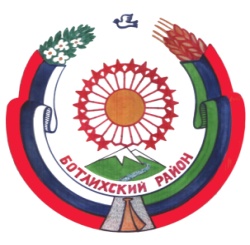 РЕСПУБЛИКА ДАГЕСТАНСОБРАНИЕ ДЕПУТАТОВ МУНИЦИПАЛЬНОГО _______РАЙОНА «БОТЛИХСКИЙ РАЙОН»___________368970; ул. Центральная, 130, с. Ботлих, Ботлихский район, Республика Дагестан.Решение №26десятого заседания Собрания депутатов муниципальногорайона «Ботлихский район» седьмого созываот 15 февраля 2022 г.                                                                           с. БотлихОб утверждении отчета главы МР «Ботлихский район» об итогах деятельности за 2021 год         Заслушав доклад Главы муниципального района «Ботлихский район» об итогах деятельности за 20201 год, в соответствии с частью 5.1 статьи 36 Федерального закона от 06 октября 2003 года № 131-ФЗ «Об общих принципах организации местного самоуправления в Российской Федерации», Устава муниципального района «Ботлихский район», Собрание депутатов муниципального района «Ботлихский район» решает:          1. Утвердить прилагаемый отчет главы муниципального района «Ботлихский район» об итогах деятельности за 2021 год и признать работу удовлетворительной.        2. Настоящее решение опубликовать в районной газете «Гьудуллъи-Дружба» и   разместить на официальном сайте муниципального района в сети «Интернет».             Председатель       Собрания депутатов                                                     М. ОмаровУтвержден решением Собрания депутатовМР «Ботлихский район»от 15.02.2022 г. №26О Т Ч Е Т главы МР «Ботлихский район» Гамзатова Р.С. о результатах деятельности за 2021год	Ботлихский район - самый крупный район Дагестана, расположенный в высокогорной зоне.	В 2021 году деятельность руководства района и организаций направлена на обеспечение стабильной общественно-политической обстановки, выполнение социально-экономических программ, борьбу с преступностью, обеспечение тесного взаимодействия с общественностью, религиозными объединениями и ветеранскими организациями.	Особое внимание при этом уделяется реализации майских указов Президента Российской Федерации и национальных проектов на территории района.	За 2021 год социально-экономическая ситуация в районе характеризовалась стабильностью и сохранением положительных тенденций.	Демографическая ситуацияПрошедшая осенью 2021 года Всероссийская перепись населения показала, что в районе сохраняется тенденция увеличения численности населения, в отличие от некоторых других районов РД. Согласно ей, по предварительным данным, в районе проживают более 60 тыс. человек. Среднегодовая численность постоянного населения района в 2021 году составила 60682 человек. За 2021 год прирост населения составил 547 человек, или 100,9% к уровню 2020 года.	Сельское хозяйствоВедущей отраслью экономики муниципального района «Ботлихский район», обеспечивающей основной рост валового выпуска продукции, является сельское хозяйство. Хозяйственную деятельность в районе успешно осуществляют 49 сельскохозяйственных производственных предприятия,167 индивидуальных предпринимателя, а также 15215 личное подсобное хозяйство.Объем произведенной продукции сельского хозяйства составляет 3659,1 млн. рублей, или 107,6% к уровню 2020 года.Объем произведенной продукции сельского хозяйства на душу населения составляет 60311,0 рублей, что выше уровня 2020 года на 108,7%.В хозяйствах всех категорий, валовой сбор зерновых составил – 4710,0 тонн, картофеля 157,0 тонн, овощей – 1015,0 тонн, плоды и ягоды 4830,0 тонн, бахчевые культуры 7800,0 тонн, сено 32840,0 тонн, солома 1660,0 тонн.	Произведено мясо в живом весе –13570, 0 тонн, молоко - 21856,0 тонн, яйца 1691,0 тыс. штук, шерсть - 720,0 тонн, мед – 49,0 тонн.	Средний удой от одной коровы -  1293 кг., выход приплода на 100 коров составил 86 телят; выход приплода на 100 овцематок составил 88 голов; среднегодовая   яйценоскость кур - 164 штук в год; средний настриг шерсти от одной овцы - 2,2 кг.Численность поголовья КРС в хозяйствах всех категорий на конец 2021 года составил 36730 голов, в том числе коров 16900 голов, что на уровне 2020 года.	Поголовье овец и коз составил 263340 голов, в том числе овцематки 184570 голов.	Доля производства продукции сельского хозяйства в общем объеме составил: ЛПХ - 60,0%, сельхозорганизаций - 21,0%, крестьянско-фермерские хозяйства - 19,0%.Сельхозтоваропроизводители нашего района постоянно принимают участие в республиканских ярмарках, выставках и иных мероприятиях, производимая ими продукция традиционно отличается высоким качеством и низкими ценами.С учетом этого наши школы и детские сады активно закупают продукцию местных производителей для питания детей.22 ноября 2021 г. в с. Бабаюрт прошло выездное совещание под моим руководством с участием председателей всех СПК района, функционирующих в зонах отгонного животноводства, где обсуждены вопросы развития сельского хозяйства и жизнедеятельности прикутанных хозяйств, и определены приоритетные вопросы, требующие решения в 2022 году.На совещании также был затронут вопрос о слабом участии СПК района в программах господдержки, в связи с чем руководителям хозяйств дано поручение в 2022 году активизировать данную работу. Сопровождать ее будет УСХ. Одним из важных посылов в адрес председателей СПК является обязательное их участие в решении социальных вопросов жизнедеятельности населения прикутанных хозяйств, учитывая отсутствие правовых оснований для выделения бюджетных средств на эти цели. Для этого у всех предприятий района имеются ресурсы (пахотные земли, сенокосы, КРС, МРС).  Специалистами УСХ по обращению председателя СПК «Хелетуринский» Назирова Г.М. в 2021 году была проведена документальная ревизия финансово-хозяйственной деятельности СПК «Хелетуринский». Итоги ревизии были открыто обсуждены с участием членов СПК и общественности сел Хелетури и Новое Хелетури.С учетом возникшей в с. Новое Хелетури конфликтной ситуации хочу отметить, что руководство района будет и впредь принимать необходимые усилия по сохранению и поддержке имеющихся хозяйств, при этом жестко реагируя в рамках закона на попытки отдельных лиц и групп, ставящих целью ликвидировать хозяйства в своих сугубо корыстных интересах.Администрацией района оказывается практическая и консультативная помощь для получателей мер государственной поддержки: субсидий, дотаций и грантов.Всего в истекшем году такие меры поддержки получили 77 сельхозтоваропроизводителей района на общую сумму 39300 тыс. рублей, включая:      - 28189 тыс. руб. на наращивание маточного поголовья овец;      - 2157 тыс. руб. на сохранение (увеличение) поголовья скота мясных пород;      - 617 тыс. руб. на стимулирование мясного скотоводства;      - 1415 тыс. руб. субсидии на молоко;      - 5234 тыс. руб. субсидии на корма;      - 1358 тыс. руб. субсидии на оказание не связанной поддержки;      - 360 тыс. руб. закладку и уход за садами.      В рамках государственной программы Республики Дагестан «Развитие горных территорий» в истекшем году 15 сельхозпроизводителей района получили компенсацию произведенных расходов на приобретение малогабаритной сельхозтехники, что также является эффективной мерой поддержки сельских тружеников.       В условиях, когда работа в сфере сельского хозяйства остается не самой популярной, особое внимание, безусловно, следует уделить вопросу подготовки кадров для данной отрасли. В рамках этой работы в 2021 году по нашей инициативе курсы повышения квалификации в Дагестанском институте повышения квалификации кадров АПК по различным направлениям прошли 10 фермеров Ботлихского района.  Работа в данном направлении будет продолжена.      ПромышленностьПромышленность в районе представлена ООО «Аквариус», ООО «Ботлихская фабрика народных промыслов», ООО «Ботлихагропромдорстрой», ООО "Дробильно-Сортировочный Комплекс", цехом по переработке баранины, предприятиями по производству хлебобулочных изделий, предприятиями по производству строительных материалов, пластиковых окон и дверей.По итогам 2021 года объем производства продукции промышленности в районе составляет 112600 тыс. рублей, или 105% к уровню 2020 года. Объем отгруженной продукции промышленности на душу населения составляет 1856 рублей, что выше уровня 2020 года на 103,4%.Малое предпринимательствоРазвитие малого предпринимательства в Ботлихском районе имеет приоритетное значение, способствуя созданию новых рабочих мест, увеличению налогооблагаемой базы для бюджетов всех уровней, повышению уровня обслуживания населения. Традиционно развивается сельское хозяйство, общественное питание, бытовые услуги, услуги по техническому обслуживанию и ремонту автотранспортных средств, производство хлеба и хлебобулочных изделий, розничная торговля.На территории района зарегистрировано 666 субъектов малого предпринимательства, или 115,8% к уровню 2020 года.	Субъектами малого предпринимательства уплачено налогов в бюджеты всех уровней 78440,8 тыс. рублей, против 42174,3 тыс. рублей в 2020 году.В целях поддержки субъектов малого предпринимательства администрацией района принято постановление о предоставлении субсидий из местного бюджета. На эти цели в бюджете на 2022 год предусмотрено 500 тыс. рублей.   Несмотря на трудности, с которыми сталкивается бизнес в связи с пандемией коронавируса, предпринимательское сообщество района демонстрирует способность не только сохранять свой бизнес, но и успешно развиваться, адаптируясь к изменениям, и при этом активно демонстрировать высокий уровень социальной ответственности.Но при этом нельзя не отметить и негативные явления в этой среде. В качестве такого примера можно привести ситуацию, когда в прошлом году группа предпринимателей по сговору резко повысила цену на поставляемую ими в магазины в с. Ботлих хлебобулочную продукцию, в результате чего цена за одну буханку хлеба выросла с 25 до 30 рублей. Как мы понимаем, подобные скачки цен на продукты первой необходимости тяжело отражаются на самых незащищенных слоях населения, включая малоимущих, многодетных, безработных граждан. В этой связи мною было направлено соответствующее обращение в прокуратуру района для принятия мер реагирования и рассчитываю на принципиальную позицию надзорного ведомства в оценке данной ситуации.Инвестиции и строительствоОбъем инвестиций в основной капитал за счет всех источников финансирования составляет 331331,0 тыс. рублей, в том числе: из республиканского бюджета 194087,0 тыс. рублей, из местного бюджета 58572,0 тыс. рублей, другие источники 78672,0 тыс. рублей. В отчетном году введено в строй 2315 м2 жилья, или 108,0% к уровню 2020 г.В рамках федеральной программы «Комфортная городская среда» благоустроенны общественные территории в с. Алак, Муни, Тлох на общую сумму 6466 тыс. рублей.По программе «Мой Дагестан - мои дороги» проведены работы по асфальтированию и бетонированию дорог в сс. Ботлих, Анди, Ансалта, Ашали, Годобери, Кижани, Чанкона общую сумму 11203 тыс. рублей.В отчетном году за счет средств местного бюджетана межпоселенческих и внутрисельских дорогах проведены ремонтно-строительные работы на общую сумму 55198,0 тыс. рублей.В рамках государственной программы РД «Развитие культуры» завершено строительство и введен в эксплуатацию историко-краеведческий музей в с. Ботлих.За счет средств районного бюджета завершено строительство спортзалов в селах Гагатли, Шодрода, ставших объектами-долгостроями. Среди значимых объектов следует также отметить строительство канализации с благоустройством канала в местности «Бакьур» в центральной части с. Ботлих, которая ранее являлась местом несанкционированного сброса канализационных стоков и мусора и здесь царила антисанитария. Теперь же более 500 метров этого канала стали благоустроенной улицей. Работа по строительству канализации в данной местности будет продолжена в текущем году.  На стадии завершения строительство школы на 400 мест в с. Рахата и футбольного поля с беговыми дорожками и секторами в с. Ансалта. Запланирован ввод в эксплуатацию детсада в с. Миарсо.В текущем году по государственной программе РФ «Развитие образования» запланировано начало строительства школ в селах Тлох на 450 мест, Ашали на 50 мест и Зило на 80 мест. За счет республиканского бюджета предусмотрено строительство пристройки к детсаду в с. Рахата на 60 мест, второго этапа водовода Ансалта-Рахата-Ботлих, в т.ч. установку на нем очистных сооружений, и проектирование строительства школ в селах Алак на 180 мест и Годобери на 420 мест. В настоящее время ведется работа по включению в действующие государственные программы строительства участковой больницы в с. Анди, школ в селах Муни, Ортаколо, Алак (нач. школа), пристроек к Андийской СОШ № 1 и Ансалтинской СОШ, детсадов в селах Гагатли, Риквани, Анди и Ортаколо.Все необходимые документы по указанным объектам представлены в заинтересованные министерства и ведомства. В соответствии с поручениями Президента РФ В.В. Путина планируется также строительство в с. Ботлих плавательного бассейна (ПСД имеется) и школы-интернат на 120 мест для мальчиков спортивной направленности. Данный вопрос будет находиться на моем личном контроле.На средства районного бюджета в текущем году планируется также завершить строительство спортзалов-долгостроев в селах Риквани, Нижнее Инхело и Ортаколо.Финансовое обеспечение Доходы консолидированного бюджета в отчетном году составили 1174,3млн. рублей. Исполнение к годовому плану составляет 100,3%.Поступление налоговых и неналоговых доходов составило 155,7 млн. рублей, против 143,9 млн. рублей в 2020 году, или 108,0% к уровню 2020 года.	Установленный план по поступлению налогов в местный бюджет выполнен на 106,7%.	В рамках реализации мероприятий по «Обелению» экономики постоянно проводится работа по расширению налогооблагаемой базы.В тесном взаимодействии с регистрирующими органами и главами сельских поселений проведена работа по выявлению неучтенных объектов и постановке их на аналоговый учет.	Рабочей группой по выявлению неформальной занятости и постановке на налоговый учет юридических и физических лиц, осуществляющих предпринимательскую деятельность без соответствующей регистрации, проведено 14 рейдовых мероприятий. Выявлено 440 работников без оформления трудового договора. Эпидемиологическая ситуация в районеСамая актуальная тема — это наше здоровье и жизнь жителей района. Ситуация не самая лучшая по-прежнему. В стационаре ЦРБ находится 24 человек: с коронавирусом 17, пневмонией 7, в реанимации 1. Ситуация меняется каждый день. Очень много вызовов скорой помощи. Мы осуществляем контроль наличия лекарственных средств в ФАПах и при их отсутствии незамедлительно реагируем и обеспечиваем доставку. Сегодня государство бесплатно выделяет лекарства лечащимся на дому и носителям для профилактического лечения. Для доставки лекарств на дом больным в с. Ботлих подключили волонтеров. В этой связи я попрошу подключиться к этой работе депутатов и глав сельских поселений. Оказать всяческую помощь ФАПам по доставке лекарств на дом помочь транспортом и т.д. Важнее у нас с вами задачи нету. Главы поселений должны периодически контролировать наличие лекарств в ФАПах и при их отсутствии сообщить об этом руководству района или ЦРБ.Вакцинировано 19698 человек или 59,7% от подлежащих вакцинации. По данным министерства здравоохранения в районе подлежащих к вакцинации 33000 человек.В настоящее время деятельность ЦРБ по обеспечению лекарствами и в стационаре, обеспечение медицинскими кадрами осуществляется на должном уровне. Мы в свою очередь должны проводить акции в поддержку медицинским работникам, чтоб они почувствовали, что они не брошены, что они не одиноки. Все что в наших силах мы сделали, перед медиками мне не стыдно.За отчетный период оказана материальная помощь малоимущим, больным, пострадавшим в результате ЧС и другим нуждающимся всего 86 гражданам на сумму 1 330,0 тыс. рублей, в том числе по решению администрации района оказана материальная помощь 11 семьям, где воспитываются 26 несовершеннолетних детей участников НВФ, на общую сумму 160,0 тыс. рублей.   Активная работа в районе по оказанию мер поддержки наиболее нуждающимся гражданам проводить филиал фонда «Инсан» в Ботлихском районе.ОбразованиеНа территории района функционируют 31 общеобразовательных учреждений. Совокупная мощность всех образовательных школ района составляет 4528 мест. Численность учащихся в общеобразовательных учреждениях 5659 из них учащиеся в первую смену 4613 детей, что составляет 81,5 %.В 2021 году аттестаты об окончании школы получили 461 выпускников, 24 выпускника остались без аттестата о среднем образовании.С отличием окончили обучение и получили медали «За особые успехи в учении» 13 выпускников.Крайне неудовлетворительной, по моему мнению, является сложившаяся в последние годы практика организации ЕГЭ в районе. Подтверждение этому, повторяющиеся ежегодно многочисленные нарушения в ходе его проведения у нас.Так, в 2021 году были в очередной раз выявлены нарушения со стороны организаторов ЕГЭ, которые в последующем привлечены к ответственности. Более того, обнаружен КИМ по биологии в сети Интернет, выложенный выпускницей Ботлихской СОШ № 2, чья работа была аннулирована.В этой связи Министерством образования и науки РД обосновано дана критическая оценка организации проведения ЕГЭ в районе. Руководство управления образования и привлеченные педагогические работники предупреждены о персональной ответственности в случае повторения в последующем нарушений при проведении ЕГЭ вплоть до освобождения от занимаемых должностей.Постановлением главы района от 15 июля 2021 года № 32 «Об учреждениипремий главы МР «Ботлихский район» в сфере образования» утверждены ежегодные премии главы МР «Ботлихский район» в сфере образования, финансируемые за счет средств муниципальной программы по следующим номинациям:- «Лучший педагогический работник общеобразовательной организации 
МР «Ботлихский район»;- «Лучший педагогический работник дошкольной образовательной организации МР «Ботлихский район»;- «Лучший педагог образовательной организации дополнительного образования МР «Ботлихский район»;- «Лучший руководитель образовательной организации МР «Ботлихский район»;- «Талантливым, одаренным детям и молодежи, обучающимся в образовательных организациях, расположенных на территории МР «Ботлихский район».Для перевозки детей в школах мы имеем всего 11 машин. Из них 5 машин мы получили в 2021году.Я попрошу депутатов и глав сельских поселений осуществить контроль за перевозкой детей в школу. Осуществляется ли перевозка, какой маршрут, соблюдается ли график и т.д.То, что касается детей, школы, садики должно быть первостепенно, а все остальное потом.В отчетном году в рамках проекта «100 школ» проведены капитальные ремонты в 6 общеобразовательных учреждениях на общую сумму 16262,0 тыс. рублей: Алакский лицей, Ашалинская ООШ, Нижне-Инхеловская ООШ, Гагатлинская СОШ, Ортаколинская СОШ, Чанковская СОШ.На 2022-2023 за счет средств республиканского бюджета планируется проведение капитального ремонта в 21 школах на общую сумму 167,4 млн. рублей. Из них уже в 2022 годупланируется проведение капитального ремонта в 12 школах на общую сумму 111.4 млн. рублей.Количество дошкольных учреждений составляет 16 единиц.Численность детей, посещающих дошкольные образовательные учреждения -1481, что составляет 23,8% от численности детей дошкольного возраста.Физкультура, спорт и туризм	Администрация района уделяет большое внимание вопросам развития физической культуры и спорта. Всего на территории района расположены 62 спортсооружений, в том числе 26 спортзалов с общей площадью 8714 кв. м., 28 плоскостных сооружений и 8 площадок с тренажерами.В районе в течение 2021 года проведены 22 различных спортивно-массовых мероприятия, в том числе и республиканского масштаба. На проведение мероприятий израсходовано 3 300 тыс. рублей, в том числе на поощрение спортсменов 1 300 тыс. рублей.Спортсмены Ботлихского района в течение года достигли значимых успехов на спортивных аренах:2 - серебряных призера чемпионатов мира (борьба, волейбол);2 - чемпиона Европы;1 - чемпион мира по вольной борьбе среди ветеранов;7 - победителей и призеров чемпионатов России, включая лиц с ограниченными возможностями здоровья.Особо приятно отметить, что двое выходцев с нашего района Омаров Курбан и Шахбанмирзаев Раджабдибир выступают в суперлиге по волейболу, демонстрируя высокий класс игры и мастерство.Нельзя не отметить и ежегодно проводимые в районе и ставшие популярными борцовскую, футбольную и волейбольную лиги, в которых принимают участие более 600 спортсменов.Развитие туризма, итоги и планы на 2022 годНезаслуженно недооценен туристический потенциал района. У нас огромный туристический потенциал, прекрасная природа, архитектурные памятники и другие достопримечательности. В районе имеется два гостевых дома. В этом году предусмотрено финансирование из местного бюджета благоустройство солевых источников в с. Кванхидатли. В с. Анди реализуется проект по созданию модели наподобие солнечной системы из природных круглых камней. Работа по вовлечению туристов в район будет продолжена.КультураОгромное значение в воспитании подрастающего поколения имеет развитие культуры.Планы работ в сфере культуры построены по следующим направлениям: военно-патриотическое воспитание, развитие народного творчества, сохранение культурного наследия, нравственно-эстетическое воспитание, работа с молодежью, с детьми и подростками.На территории района расположены 36 единиц учреждений культуры. Из них 1 музей, 16 общедоступных библиотек, и 19 учреждений культурно-досугового типа.Обеспеченность населения учреждениями культуры:общедоступными библиотеками составляет 79,2%, учреждениями культурно-досугового типа - 81,8% .В течение 2021 года в сфере культуры проведено более 100 акций, флэшмобов и других мероприятий.Коллектив управления культуры в 2021 году осуществил выезды в 15 населенных пунктов района с концертными и театрализованными программами, остались неохваченными в связи с эпидемиологической ситуацией 6 населенных пунктов. По этой же причине был отменен также традиционный фестиваль «Андийская бурка», проводимый на берегу озера Казеной-Ам.В то же время следует отметить крайне слабую работу сельских центров культуры и досуга. Работа сельских центров культуры и досуга крайне неэффективна. Главам поселений необходимо организовать работу по развитию культуры на местах. Ярким событием в культурной жизни района стало открытие в декабре 2021 года Ботлихского историко-краеведческого музея, который должен стать визитной карточкой района и местом притяжения лиц всех возрастов. Для этого в музее собрана молодая и талантливая команда.Труд и занятость	Ботлихский район обладает большим потенциалом трудовых ресурсов. 	Трудовые ресурсы района составляют 48,4,0% от общей численности населения, или 29340 человек.Численность экономически активного населения 23480 человек.Общая численность населения занятого в экономике района 20806 человек. 	Численность безработных, зарегистрированных в центре занятости населения, составляет 1174 человек, численность безработных, рассчитанная по методологии МОТ - 3374 человек или 14,4 % к экономически активному населению.	Уровень официально зарегистрированной безработицы – 5 %.	В организациях и учреждениях всех форм собственности в отчетном году создано 1176 рабочих мест в том числе самозанятых 936.В районе ощущается нехватка квалифицированных кадров. В этой связи главам поселений и депутатам предлагается предоставлять на рассмотрение кандидатуры для трудоустройства. Прием на работу будет осуществляться по результатам конкурса.Уровень жизни населенияБлагодаря мерам принимаем руководством страны по поддержке малоимущих семей и семей имеющих детей за отчетный период реально располагаемые денежные доходы населения повысились и составили 10085,3 млн. рублей.	При этом среднемесячные денежные доходы на душу населения составили 13850,0 рублей.Среднемесячная начисленная заработная плата одного работника возросла до 26538,0 рублей, что составляет 105,6% к уровню прошлого года.ЕДДС	Следует также отметить создание единой дежурно-диспетчерской службы района, который укомплектован необходимыми кадрами и созданы все условия для эффективной его деятельности. Важность его работы трудно переоценить, так как он выполняет функцию службы вызова всех экстренных служб по единому номеру 112, что крайне важно в чрезвычайных ситуациях, когда нередко счет идет не на часы, а на минуты.Общественно-политическая обстановка Общественно-политическая ситуация в МР «Ботлихский район», благодаря усилиям органов местного самоуправления, общественных организаций, правоохранительных структур, стабильная и контролируемая.Межнациональные конфликты, конфликты интересов, сфер влияния отсутствуют, и не имеется никаких предпосылок для их возникновения.Хочу особо подчеркнуть роль духовенства в вопросах поддержания мира и согласия в районе, противодействия идеологии экстремизма и терроризма, духовно-нравственного воспитания населения. Председатель Совета имамов района, имамы сельских мечетей принимают активное участие в решении возникающих вопросов. В течение года они постоянно привлекались для проведения воспитательной работы по телевидению, в школах и т.д.В районе отсутствуют политические и общественные силы, заявившие                        о своей оппозиционности действующей местной власти. 	Состояние борьбы с преступностью регулярно рассматривается в администрации муниципального района с участием руководителей правоохранительных органов.Не могу не поблагодарить сегодня глав и депутатов сельских поселений района, моих заместителей, сотрудников администрации района, руководителей организаций и учреждений за поддержку и помощь. Уверен, что благодаря совместным усилиям мы сможем добиться успешного решения поставленных задач.